PRILOGA 3 (jedro gradiva):Na podlagi 3. in 8. člena Zakona o zavodih (Uradni list RS, št. 12/91, 8/96, 36/00 – ZPDZC in 127/06 – ZJZP) in prvega odstavka 67. člena Zakona o znanstvenoraziskovalni in inovacijski dejavnosti (Uradni list RS, št. 186/21 in 40/23) je Vlada Republike Slovenije sprejelaSklep o spremembah in dopolnitvi Sklepa o ustanovitvi javnega raziskovalnega zavoda Znanstveno in inovacijsko središče Pomurje1. členV Sklepu o ustanovitvi javnega raziskovalnega zavoda Znanstveno in inovacijsko središče Pomurje (Uradni list RS, št. 68/22 in 128/22) se v drugem odstavku 20. člena in tretjem odstavku 29. člena kratica »ARRS« nadomesti s kratico »ARIS«.2. členV 2. členu se v 4. točki besedilo »Javne agencije za raziskovalno dejavnost Republike Slovenije (v nadaljnjem besedilu: ARRS)« nadomesti z besedilom »Javne agencije za znanstvenoraziskovalno in inovacijsko dejavnost Republike Slovenije (v nadaljnjem besedilu: ARIS)«.3. členV 5. členu se v tretjem stavku prvega odstavka za besedilom »investicijsko vzdrževanje« dodata vejica in beseda »amortizacijo«.4. členV 15. členu se v drugem stavku besedilo »Javne agencije za raziskovalno dejavnost Republike Slovenije« nadomesti s kratico »ARIS«.5. členV 33. členu se prvi odstavek spremeni tako, da se glasi:»(1) Za ustanovitev in začetek dela zavoda ustanovitelj v finančnem načrtu ARIS zagotovi do 150.000 eurov v letu 2022, do 300.000 eurov v letu 2023 in do 300.000 eurov v letu 2024.«.Tretji do peti odstavek se spremenijo tako, da se glasijo:»(3) Sredstva za programski steber financiranja (PSF-O) in sredstva za institucionalni steber financiranja (ISF-O) zavoda kot novega prejemnika stabilnega financiranja znanstvenoraziskovalne dejavnosti se v skladu s splošnim aktom ARIS iz sedmega odstavka 25. člena ZZrID določijo v četrtem letu ustanovitve zavoda.(4) Za leta 2022, 2023 in 2024 se vsa sredstva iz prvega odstavka tega člena, zmanjšana za sredstva iz drugega odstavka tega člena, zagotovijo na podlagi finančnega načrta ARIS v skladu s programom dela in finančnim načrtom zavoda, ki vključujejo tudi sredstva za raziskovalno in drugo opremo, potrebno za začetek dela zavoda.(5) ARIS prvo letno pogodbo o financiranju z zavodom sklene po potrditvi programa dela in finančnega načrta zavoda. V letu 2023 ARIS do potrditve programa dela in finančnega načrta zavoda za leto 2023 z zavodom sklene pogodbo o začasnem financiranju. V letu 2024 ARIS do potrditve programa dela in finančnega načrta zavoda za leto 2024 z zavodom sklene pogodbo o začasnem financiranju.«.V šestem odstavku se kratica »ARRS« nadomesti s kratico »ARIS«. KONČNA DOLOČBA6. členTa sklep začne veljati naslednji dan po objavi v Uradnem listu Republike Slovenije.Št. Ljubljana, dne … 2023EVA 2023-3360-0039Vlada Republike Slovenije dr. Robert GolobpredsednikObrazložitev:Na 123. redni seji dne 12. 5. 2022 je Vlada Republike Slovenije sprejela Sklep o ustanovitvi javnega raziskovalnega zavoda Znanstveno in inovacijsko središče Pomurje, ki je bil objavljen v Uradnem listu RS, št. 68/22. Javni raziskovalni zavod je bil ustanovljen 17. 6. 2022 z vpisom v sodni register. S Sklepom o spremembah in dopolnitvi Sklepa o ustanovitvi javnega raziskovalnega zavoda Znanstveno in inovacijsko središče Pomurje se usklajuje ime javne agencije, pristojne za znanstvenoraziskovalno dejavnost, ki je bila ustanovljena na podlagi Zakona o spremembah in dopolnitvah Zakona o znanstvenoraziskovalni in inovacijski dejavnosti  (Uradni list RS, št. 40/23) (1., 2. in 4. člen).V 3. členu se zaradi uskladitve besedila z drugim odstavkom 67.b členom Zakona o javnih financah (Uradni list RS, št. 11/11 – uradno prečiščeno besedilo, 14/13 – popr., 101/13, 55/15 – ZFisP, 96/15 – ZIPRS1617, 13/18, 195/20 – odl. US, 18/23 – ZDU-1O in 76/23), ki je kot sestavino kalkulacije cene dodatno določil tudi amortizacijo, spreminja prvi odstavek 5. člena Sklepa o ustanovitvi javnega raziskovalnega zavoda Znanstveno in inovacijsko središče Pomurje tako da se med elemente kalkulacije cene dodaja amortizacija.V 5. členu se dodatno določa višina sredstev za ustanovitev in začetek dela javnega raziskovalnega zavoda Znanstveno in inovacijsko središče Pomurje, ki je določena v 33. členu Sklepa o ustanovitvi javnega raziskovalnega zavoda Znanstveno in inovacijsko središče Pomurje za leto 2024. Veljavni Zakon o zavodih (Uradni list RS, št. 12/91, 8/96, 36/00 – ZPDZC in 127/06 – ZJZP) v 8. členu med drugim določa, da akt o ustanovitvi zavoda vsebuje tudi: »- sredstva, ki so JZ zagotovljena za ustanovitev in začetek dela«. S Sklepom o spremembah in dopolnitvi Sklepa o ustanovitvi javnega raziskovalnega zavoda Znanstveno in inovacijsko središče Pomurje se dodatno ureja financiranje za začetek dela in stabilizacijo delovanja zavoda v letu 2024. Javni raziskovalni zavod Znanstveno in inovacijsko središče Pomurje je bilo ustanovljen v sredini leta 2022, v aktu o ustanovitvi je bilo določeno, da se v letu 2024 javni raziskovalni zavod kot nov prejemnik stabilnega financiranja znanstvenoraziskovalne dejavnosti skladno s splošnim aktom ARIS umesti v sistem stabilnega financiranja.Zaradi zamika pri vzpostavljanju in polnega začetka delovanja javnega raziskovalnega zavoda se predlaga, da se tudi v letu 2024 le-ta financira na podlagi programa dela in finančnega načrta. V letu 2022 je zavod opravil zgolj formalne postopke ustanovitve in konstituiranja organov, medtem, ko je bilo njihovo delovanje v praksi omejeno. V letu 2023 se je nadaljevalo delo v okviru vzpostavitve organizacijske strukture, pri čemer pa je programski del ostal v večini zastavljenih ciljev neuresničen. V organizacijskem delu so se soočali z menjavanjem vodstva (direktorja) in neoptimalnim delovanjem upravnega odbora. V programskem smislu je bila glavna težava opredelitev področij delovanja, saj inštitut ni izhajal iz predhodno obstoječe vsaj minimalne raziskovalne kapacitete, ampak je bila njegova ustanovitev vezana predvsem na željo »imeti« raziskovalno organizacijo v pomurski regiji. Zato je bilo leto 2023 namenjeno predvsem definiranju raziskovalnega polja, umeščanja v regionalni kontekst in navezavam potencialnih povezav z drugimi raziskovalnimi organizacijami in gospodarstvom. JRZ Pomurje v letu 2022 in 2023 kljub načrtom ni uspel mobilizirati zadostnega števila raziskovalcev, da bi lahko začel z raziskovanjem ali vsaj osnoval delujoče raziskovalne skupine, je pa bila osnovana raziskovalna skupina, ki vključuje 4 raziskovalce z majhnimi odstotki angažiranosti. Zaradi vsega navedenega ni bila izvedena niti nabava potrebne raziskovalne infrastrukture.V drugi polovici leta 2023 je JRZ ZIS Pomurje dobil novo vodstvo (direktor je mandat nastopil 1. 11. 2023), ki je začelo intenzivno delo tudi na programskem delu, vendar rezultati v tem trenutku še niso vidni v zadostni meri, da bi dovoljevali prehod na stabilno financiranje. Hkrati pa sprememba vodstva in intenzivnejše delo vseeno daje obet, da bi se v letu 2024 lahko zgodili bistveni premiki pri konsolidaciji institucije. Še posebej, če jim bo uspelo rekrutirati ustrezne raziskovalne sodelavce, ki bi na definiranih področjih lahko zasnovali raziskovalne aktivnosti. S podaljšanjem obdobja se bo zagotovilo ustrezno dolgo obdobje financiranja, ki bo omogočilo vzpostavitev potrebnih institucionalnih mehanizmov za učinkovito delovanje na osnovi stabilnega financiranja ter hkrati omogočilo ustreznejšo opredelitev izhodiščnega stanja, ki bo podlaga za določitev sredstev za PSF-O in sredstev za ISF-O zavoda kot novega prejemnika stabilnega financiranja.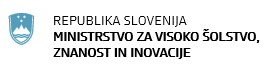 Masarykova cesta 161000 LjubljanaSlovenijae-naslov: gp.mvzi@gov.si Masarykova cesta 161000 LjubljanaSlovenijae-naslov: gp.mvzi@gov.si Številka: 0070-36/2023/5Številka: 0070-36/2023/5Ljubljana, dne 14. 12. 2023Ljubljana, dne 14. 12. 2023EVA 2023-3360-0039 EVA 2023-3360-0039 GENERALNI SEKRETARIAT VLADE REPUBLIKE SLOVENIJEGp.gs@gov.siGENERALNI SEKRETARIAT VLADE REPUBLIKE SLOVENIJEGp.gs@gov.siZADEVA: Sklep o spremembah in dopolnitvi Sklepa o ustanovitvi javnega raziskovalnega zavoda Znanstveno in inovacijsko središče Pomurje (EVA 2023-3360-0039) – PREDLOG ZA OBRAVNAVOZADEVA: Sklep o spremembah in dopolnitvi Sklepa o ustanovitvi javnega raziskovalnega zavoda Znanstveno in inovacijsko središče Pomurje (EVA 2023-3360-0039) – PREDLOG ZA OBRAVNAVOZADEVA: Sklep o spremembah in dopolnitvi Sklepa o ustanovitvi javnega raziskovalnega zavoda Znanstveno in inovacijsko središče Pomurje (EVA 2023-3360-0039) – PREDLOG ZA OBRAVNAVOZADEVA: Sklep o spremembah in dopolnitvi Sklepa o ustanovitvi javnega raziskovalnega zavoda Znanstveno in inovacijsko središče Pomurje (EVA 2023-3360-0039) – PREDLOG ZA OBRAVNAVO1. Predlog sklepov vlade:1. Predlog sklepov vlade:1. Predlog sklepov vlade:1. Predlog sklepov vlade:Na podlagi 6. člena in šestega odstavka 21. člena Zakona o Vladi Republike Slovenije (Uradni list RS, št. 24/05 – uradno prečiščeno besedilo, 109/08, 38/10 – ZUKN, 8/12, 21/13, 47/13 – ZDU-1G, 65/14, 55/17 in 163/22), 3. in 8. člena Zakona o zavodih (Uradni list RS, št. 12/91, 8/96, 36/00 – ZPDZC in 127/06 – ZJZP) in prvega odstavka 67. člena Zakona o znanstvenoraziskovalni in inovacijski dejavnosti (Uradni list RS, št. 186/21 in 40/23) je Vlada Republike Slovenije na svoji .. seji dne … sprejelaSKLEPVlada Republike Slovenije je sprejela Sklep o spremembah in dopolnitvi Sklepa o ustanovitvi javnega raziskovalnega zavoda Znanstveno in inovacijsko središče Pomurje in ga objavi v Uradnem listu Republike Slovenije.Priloga:besedilo Sklepa o spremembah in dopolnitvi Sklepa o ustanovitvi javnega raziskovalnega zavoda Znanstveno in inovacijsko središče Pomurje Prejmejo:Ministrstvo za visoko šolstvo, znanost in inovacijeMinistrstvo za javno upravoMinistrstvo za financeSlužba Vlade Republike Slovenije za zakonodajoZnanstveno in inovacijsko središče PomurjeNa podlagi 6. člena in šestega odstavka 21. člena Zakona o Vladi Republike Slovenije (Uradni list RS, št. 24/05 – uradno prečiščeno besedilo, 109/08, 38/10 – ZUKN, 8/12, 21/13, 47/13 – ZDU-1G, 65/14, 55/17 in 163/22), 3. in 8. člena Zakona o zavodih (Uradni list RS, št. 12/91, 8/96, 36/00 – ZPDZC in 127/06 – ZJZP) in prvega odstavka 67. člena Zakona o znanstvenoraziskovalni in inovacijski dejavnosti (Uradni list RS, št. 186/21 in 40/23) je Vlada Republike Slovenije na svoji .. seji dne … sprejelaSKLEPVlada Republike Slovenije je sprejela Sklep o spremembah in dopolnitvi Sklepa o ustanovitvi javnega raziskovalnega zavoda Znanstveno in inovacijsko središče Pomurje in ga objavi v Uradnem listu Republike Slovenije.Priloga:besedilo Sklepa o spremembah in dopolnitvi Sklepa o ustanovitvi javnega raziskovalnega zavoda Znanstveno in inovacijsko središče Pomurje Prejmejo:Ministrstvo za visoko šolstvo, znanost in inovacijeMinistrstvo za javno upravoMinistrstvo za financeSlužba Vlade Republike Slovenije za zakonodajoZnanstveno in inovacijsko središče PomurjeNa podlagi 6. člena in šestega odstavka 21. člena Zakona o Vladi Republike Slovenije (Uradni list RS, št. 24/05 – uradno prečiščeno besedilo, 109/08, 38/10 – ZUKN, 8/12, 21/13, 47/13 – ZDU-1G, 65/14, 55/17 in 163/22), 3. in 8. člena Zakona o zavodih (Uradni list RS, št. 12/91, 8/96, 36/00 – ZPDZC in 127/06 – ZJZP) in prvega odstavka 67. člena Zakona o znanstvenoraziskovalni in inovacijski dejavnosti (Uradni list RS, št. 186/21 in 40/23) je Vlada Republike Slovenije na svoji .. seji dne … sprejelaSKLEPVlada Republike Slovenije je sprejela Sklep o spremembah in dopolnitvi Sklepa o ustanovitvi javnega raziskovalnega zavoda Znanstveno in inovacijsko središče Pomurje in ga objavi v Uradnem listu Republike Slovenije.Priloga:besedilo Sklepa o spremembah in dopolnitvi Sklepa o ustanovitvi javnega raziskovalnega zavoda Znanstveno in inovacijsko središče Pomurje Prejmejo:Ministrstvo za visoko šolstvo, znanost in inovacijeMinistrstvo za javno upravoMinistrstvo za financeSlužba Vlade Republike Slovenije za zakonodajoZnanstveno in inovacijsko središče PomurjeNa podlagi 6. člena in šestega odstavka 21. člena Zakona o Vladi Republike Slovenije (Uradni list RS, št. 24/05 – uradno prečiščeno besedilo, 109/08, 38/10 – ZUKN, 8/12, 21/13, 47/13 – ZDU-1G, 65/14, 55/17 in 163/22), 3. in 8. člena Zakona o zavodih (Uradni list RS, št. 12/91, 8/96, 36/00 – ZPDZC in 127/06 – ZJZP) in prvega odstavka 67. člena Zakona o znanstvenoraziskovalni in inovacijski dejavnosti (Uradni list RS, št. 186/21 in 40/23) je Vlada Republike Slovenije na svoji .. seji dne … sprejelaSKLEPVlada Republike Slovenije je sprejela Sklep o spremembah in dopolnitvi Sklepa o ustanovitvi javnega raziskovalnega zavoda Znanstveno in inovacijsko središče Pomurje in ga objavi v Uradnem listu Republike Slovenije.Priloga:besedilo Sklepa o spremembah in dopolnitvi Sklepa o ustanovitvi javnega raziskovalnega zavoda Znanstveno in inovacijsko središče Pomurje Prejmejo:Ministrstvo za visoko šolstvo, znanost in inovacijeMinistrstvo za javno upravoMinistrstvo za financeSlužba Vlade Republike Slovenije za zakonodajoZnanstveno in inovacijsko središče Pomurje2. Predlog za obravnavo predloga zakona po nujnem ali skrajšanem postopku v državnem zboru z obrazložitvijo razlogov:2. Predlog za obravnavo predloga zakona po nujnem ali skrajšanem postopku v državnem zboru z obrazložitvijo razlogov:2. Predlog za obravnavo predloga zakona po nujnem ali skrajšanem postopku v državnem zboru z obrazložitvijo razlogov:2. Predlog za obravnavo predloga zakona po nujnem ali skrajšanem postopku v državnem zboru z obrazložitvijo razlogov:////3.a Osebe, odgovorne za strokovno pripravo in usklajenost gradiva:3.a Osebe, odgovorne za strokovno pripravo in usklajenost gradiva:3.a Osebe, odgovorne za strokovno pripravo in usklajenost gradiva:3.a Osebe, odgovorne za strokovno pripravo in usklajenost gradiva:Dr. Igor Papič, ministerDr. Matjaž Krajnc, državni sekretarDr. Igor Papič, ministerDr. Matjaž Krajnc, državni sekretarDr. Igor Papič, ministerDr. Matjaž Krajnc, državni sekretarDr. Igor Papič, ministerDr. Matjaž Krajnc, državni sekretar3.b Zunanji strokovnjaki, ki so sodelovali pri pripravi dela ali celotnega gradiva:3.b Zunanji strokovnjaki, ki so sodelovali pri pripravi dela ali celotnega gradiva:3.b Zunanji strokovnjaki, ki so sodelovali pri pripravi dela ali celotnega gradiva:3.b Zunanji strokovnjaki, ki so sodelovali pri pripravi dela ali celotnega gradiva:4. Predstavniki vlade, ki bodo sodelovali pri delu državnega zbora:4. Predstavniki vlade, ki bodo sodelovali pri delu državnega zbora:4. Predstavniki vlade, ki bodo sodelovali pri delu državnega zbora:4. Predstavniki vlade, ki bodo sodelovali pri delu državnega zbora:////5. Kratek povzetek gradiva:5. Kratek povzetek gradiva:5. Kratek povzetek gradiva:5. Kratek povzetek gradiva:Sklep o ustanovitvi se spreminja zaradi sledečih razlogov:usklajevanja imena javne agencije, pristojne za znanstvenoraziskovalno dejavnost, ki je bila ustanovljena na podlagi Zakona o spremembah in dopolnitvah Zakona o znanstvenoraziskovalni in inovacijski dejavnosti  (Uradni list RS, št. 40/23) (1., 2 in 4. člen);uskladitve besedila z drugim odstavkom 67.b členom Zakona o javnih financah (Uradni list RS, št. 11/11 – uradno prečiščeno besedilo, 14/13 – popr., 101/13, 55/15 – ZFisP, 96/15 – ZIPRS1617, 13/18, 195/20 – odl. US, 18/23 – ZDU-1O in 76/23) (3. člen);podaljšanje obdobja financiranja po programu dela (4. člen). V 33. členu Sklepa o ustanovitvi javnega raziskovalnega zavoda Znanstveno in inovacijsko središče Pomurje se podaljšuje obdobje financiranja po programu dela še v letu 2024. Najvišja višina sredstev za leto 2024 je določena v enaki višini kot za leto 2023.Sklep o ustanovitvi se spreminja zaradi sledečih razlogov:usklajevanja imena javne agencije, pristojne za znanstvenoraziskovalno dejavnost, ki je bila ustanovljena na podlagi Zakona o spremembah in dopolnitvah Zakona o znanstvenoraziskovalni in inovacijski dejavnosti  (Uradni list RS, št. 40/23) (1., 2 in 4. člen);uskladitve besedila z drugim odstavkom 67.b členom Zakona o javnih financah (Uradni list RS, št. 11/11 – uradno prečiščeno besedilo, 14/13 – popr., 101/13, 55/15 – ZFisP, 96/15 – ZIPRS1617, 13/18, 195/20 – odl. US, 18/23 – ZDU-1O in 76/23) (3. člen);podaljšanje obdobja financiranja po programu dela (4. člen). V 33. členu Sklepa o ustanovitvi javnega raziskovalnega zavoda Znanstveno in inovacijsko središče Pomurje se podaljšuje obdobje financiranja po programu dela še v letu 2024. Najvišja višina sredstev za leto 2024 je določena v enaki višini kot za leto 2023.Sklep o ustanovitvi se spreminja zaradi sledečih razlogov:usklajevanja imena javne agencije, pristojne za znanstvenoraziskovalno dejavnost, ki je bila ustanovljena na podlagi Zakona o spremembah in dopolnitvah Zakona o znanstvenoraziskovalni in inovacijski dejavnosti  (Uradni list RS, št. 40/23) (1., 2 in 4. člen);uskladitve besedila z drugim odstavkom 67.b členom Zakona o javnih financah (Uradni list RS, št. 11/11 – uradno prečiščeno besedilo, 14/13 – popr., 101/13, 55/15 – ZFisP, 96/15 – ZIPRS1617, 13/18, 195/20 – odl. US, 18/23 – ZDU-1O in 76/23) (3. člen);podaljšanje obdobja financiranja po programu dela (4. člen). V 33. členu Sklepa o ustanovitvi javnega raziskovalnega zavoda Znanstveno in inovacijsko središče Pomurje se podaljšuje obdobje financiranja po programu dela še v letu 2024. Najvišja višina sredstev za leto 2024 je določena v enaki višini kot za leto 2023.Sklep o ustanovitvi se spreminja zaradi sledečih razlogov:usklajevanja imena javne agencije, pristojne za znanstvenoraziskovalno dejavnost, ki je bila ustanovljena na podlagi Zakona o spremembah in dopolnitvah Zakona o znanstvenoraziskovalni in inovacijski dejavnosti  (Uradni list RS, št. 40/23) (1., 2 in 4. člen);uskladitve besedila z drugim odstavkom 67.b členom Zakona o javnih financah (Uradni list RS, št. 11/11 – uradno prečiščeno besedilo, 14/13 – popr., 101/13, 55/15 – ZFisP, 96/15 – ZIPRS1617, 13/18, 195/20 – odl. US, 18/23 – ZDU-1O in 76/23) (3. člen);podaljšanje obdobja financiranja po programu dela (4. člen). V 33. členu Sklepa o ustanovitvi javnega raziskovalnega zavoda Znanstveno in inovacijsko središče Pomurje se podaljšuje obdobje financiranja po programu dela še v letu 2024. Najvišja višina sredstev za leto 2024 je določena v enaki višini kot za leto 2023.6. Presoja posledic za:6. Presoja posledic za:6. Presoja posledic za:6. Presoja posledic za:a)javnofinančna sredstva nad 40.000 EUR v tekočem in naslednjih treh letihjavnofinančna sredstva nad 40.000 EUR v tekočem in naslednjih treh letihDAb)usklajenost slovenskega pravnega reda s pravnim redom Evropske unijeusklajenost slovenskega pravnega reda s pravnim redom Evropske unijeNEc)administrativne poslediceadministrativne poslediceNEč)gospodarstvo, zlasti mala in srednja podjetja ter konkurenčnost podjetijgospodarstvo, zlasti mala in srednja podjetja ter konkurenčnost podjetijNEd)okolje, vključno s prostorskimi in varstvenimi vidikiokolje, vključno s prostorskimi in varstvenimi vidikiNEe)socialno področjesocialno področjeNEf)dokumente razvojnega načrtovanja:nacionalne dokumente razvojnega načrtovanjarazvojne politike na ravni programov po strukturi razvojne klasifikacije programskega proračunarazvojne dokumente Evropske unije in mednarodnih organizacijdokumente razvojnega načrtovanja:nacionalne dokumente razvojnega načrtovanjarazvojne politike na ravni programov po strukturi razvojne klasifikacije programskega proračunarazvojne dokumente Evropske unije in mednarodnih organizacijNE7.a Predstavitev ocene finančnih posledic nad 40.000 EUR:(Samo če izberete DA pod točko 6.a.)7.a Predstavitev ocene finančnih posledic nad 40.000 EUR:(Samo če izberete DA pod točko 6.a.)7.a Predstavitev ocene finančnih posledic nad 40.000 EUR:(Samo če izberete DA pod točko 6.a.)7.a Predstavitev ocene finančnih posledic nad 40.000 EUR:(Samo če izberete DA pod točko 6.a.)I. Ocena finančnih posledic, ki niso načrtovane v sprejetem proračunuI. Ocena finančnih posledic, ki niso načrtovane v sprejetem proračunuI. Ocena finančnih posledic, ki niso načrtovane v sprejetem proračunuI. Ocena finančnih posledic, ki niso načrtovane v sprejetem proračunuI. Ocena finančnih posledic, ki niso načrtovane v sprejetem proračunuI. Ocena finančnih posledic, ki niso načrtovane v sprejetem proračunuI. Ocena finančnih posledic, ki niso načrtovane v sprejetem proračunuI. Ocena finančnih posledic, ki niso načrtovane v sprejetem proračunuI. Ocena finančnih posledic, ki niso načrtovane v sprejetem proračunuTekoče leto (t)Tekoče leto (t)t + 1t + 2t + 2t + 2t + 3Predvideno povečanje (+) ali zmanjšanje (–) prihodkov državnega proračuna Predvideno povečanje (+) ali zmanjšanje (–) prihodkov državnega proračuna Predvideno povečanje (+) ali zmanjšanje (–) prihodkov občinskih proračunov Predvideno povečanje (+) ali zmanjšanje (–) prihodkov občinskih proračunov Predvideno povečanje (+) ali zmanjšanje (–) odhodkov državnega proračuna Predvideno povečanje (+) ali zmanjšanje (–) odhodkov državnega proračuna Predvideno povečanje (+) ali zmanjšanje (–) odhodkov občinskih proračunovPredvideno povečanje (+) ali zmanjšanje (–) odhodkov občinskih proračunovPredvideno povečanje (+) ali zmanjšanje (–) obveznosti za druga javnofinančna sredstvaPredvideno povečanje (+) ali zmanjšanje (–) obveznosti za druga javnofinančna sredstvaII. Finančne posledice za državni proračunII. Finančne posledice za državni proračunII. Finančne posledice za državni proračunII. Finančne posledice za državni proračunII. Finančne posledice za državni proračunII. Finančne posledice za državni proračunII. Finančne posledice za državni proračunII. Finančne posledice za državni proračunII. Finančne posledice za državni proračunII.a Pravice porabe za izvedbo predlaganih rešitev so zagotovljene:II.a Pravice porabe za izvedbo predlaganih rešitev so zagotovljene:II.a Pravice porabe za izvedbo predlaganih rešitev so zagotovljene:II.a Pravice porabe za izvedbo predlaganih rešitev so zagotovljene:II.a Pravice porabe za izvedbo predlaganih rešitev so zagotovljene:II.a Pravice porabe za izvedbo predlaganih rešitev so zagotovljene:II.a Pravice porabe za izvedbo predlaganih rešitev so zagotovljene:II.a Pravice porabe za izvedbo predlaganih rešitev so zagotovljene:II.a Pravice porabe za izvedbo predlaganih rešitev so zagotovljene:Ime proračunskega uporabnika Šifra in naziv ukrepa, projektaŠifra in naziv ukrepa, projektaŠifra in naziv proračunske postavkeŠifra in naziv proračunske postavkeZnesek za tekoče leto (t)Znesek za tekoče leto (t)Znesek za tekoče leto (t)Znesek za t + 1MVZI3330-23-0001 Raziskovalna oprema 2023-2027, 3330-23-0003 Stabilno financiranje ZDR 2023-20273330-23-0001 Raziskovalna oprema 2023-2027, 3330-23-0003 Stabilno financiranje ZDR 2023-2027231469 Raziskovalno razvojna dejavnost231469 Raziskovalno razvojna dejavnost300.000SKUPAJSKUPAJSKUPAJSKUPAJSKUPAJ300.000II.b Manjkajoče pravice porabe bodo zagotovljene s prerazporeditvijo:II.b Manjkajoče pravice porabe bodo zagotovljene s prerazporeditvijo:II.b Manjkajoče pravice porabe bodo zagotovljene s prerazporeditvijo:II.b Manjkajoče pravice porabe bodo zagotovljene s prerazporeditvijo:II.b Manjkajoče pravice porabe bodo zagotovljene s prerazporeditvijo:II.b Manjkajoče pravice porabe bodo zagotovljene s prerazporeditvijo:II.b Manjkajoče pravice porabe bodo zagotovljene s prerazporeditvijo:II.b Manjkajoče pravice porabe bodo zagotovljene s prerazporeditvijo:II.b Manjkajoče pravice porabe bodo zagotovljene s prerazporeditvijo:Ime proračunskega uporabnika Šifra in naziv ukrepa, projektaŠifra in naziv ukrepa, projektaŠifra in naziv proračunske postavke Šifra in naziv proračunske postavke Znesek za tekoče leto (t)Znesek za tekoče leto (t)Znesek za tekoče leto (t)Znesek za t + 1 SKUPAJSKUPAJSKUPAJSKUPAJSKUPAJII.c Načrtovana nadomestitev zmanjšanih prihodkov in povečanih odhodkov proračuna:II.c Načrtovana nadomestitev zmanjšanih prihodkov in povečanih odhodkov proračuna:II.c Načrtovana nadomestitev zmanjšanih prihodkov in povečanih odhodkov proračuna:II.c Načrtovana nadomestitev zmanjšanih prihodkov in povečanih odhodkov proračuna:II.c Načrtovana nadomestitev zmanjšanih prihodkov in povečanih odhodkov proračuna:II.c Načrtovana nadomestitev zmanjšanih prihodkov in povečanih odhodkov proračuna:II.c Načrtovana nadomestitev zmanjšanih prihodkov in povečanih odhodkov proračuna:II.c Načrtovana nadomestitev zmanjšanih prihodkov in povečanih odhodkov proračuna:II.c Načrtovana nadomestitev zmanjšanih prihodkov in povečanih odhodkov proračuna:Novi prihodkiNovi prihodkiNovi prihodkiZnesek za tekoče leto (t)Znesek za tekoče leto (t)Znesek za tekoče leto (t)Znesek za t + 1Znesek za t + 1Znesek za t + 1SKUPAJSKUPAJSKUPAJS Sklepom o spremembah in dopolnitvi Sklepa o ustanovitvi javnega raziskovalnega zavoda Znanstveno in inovacijsko središče Pomurje se dodatno ureja financiranje za začetek dela in stabilizacijo delovanja zavoda v letu 2024.  Javni raziskovalni zavod Znanstveno in inovacijsko središče Pomurje je bilo ustanovljen sredine leta 2022, v aktu o ustanovitvi je bilo določeno, da se v letu 2024 javni raziskovalni zavod kot nov prejemnik stabilnega financiranja znanstvenoraziskovalne dejavnosti skladno s splošnim aktom ARIS umesti v sistem stabilnega financiranja. Zaradi zamika pri vzpostavljanju in polnega začetka delovanja javnega raziskovalnega zavoda se predlaga, da se tudi v letu 2024 le-ta financira na podlagi programa dela in finančnega načrta. Na ta način se bo zagotovilo daljše obdobje financiranja, ki bo omogočilo ustreznejšo opredelitev izhodiščnega stanja, ki bo podlaga za določitev sredstev za PSF- O in sredstev za ISF-O zavoda kot novega prejemnika stabilnega financiranja, hkrati pa bo tudi zavod lahko ustrezno dokončal fazo konsolidacije in priprave na polno delovanje v okviru stabilnega in kompetitivnega načina financiranja. Sredstva so zagotovljena v finančnem načrtu MVZI za leto 2024 na proračunski postavki 231469 Raziskovalno razvojna dejavnost.S Sklepom o spremembah in dopolnitvi Sklepa o ustanovitvi javnega raziskovalnega zavoda Znanstveno in inovacijsko središče Pomurje se dodatno ureja financiranje za začetek dela in stabilizacijo delovanja zavoda v letu 2024.  Javni raziskovalni zavod Znanstveno in inovacijsko središče Pomurje je bilo ustanovljen sredine leta 2022, v aktu o ustanovitvi je bilo določeno, da se v letu 2024 javni raziskovalni zavod kot nov prejemnik stabilnega financiranja znanstvenoraziskovalne dejavnosti skladno s splošnim aktom ARIS umesti v sistem stabilnega financiranja. Zaradi zamika pri vzpostavljanju in polnega začetka delovanja javnega raziskovalnega zavoda se predlaga, da se tudi v letu 2024 le-ta financira na podlagi programa dela in finančnega načrta. Na ta način se bo zagotovilo daljše obdobje financiranja, ki bo omogočilo ustreznejšo opredelitev izhodiščnega stanja, ki bo podlaga za določitev sredstev za PSF- O in sredstev za ISF-O zavoda kot novega prejemnika stabilnega financiranja, hkrati pa bo tudi zavod lahko ustrezno dokončal fazo konsolidacije in priprave na polno delovanje v okviru stabilnega in kompetitivnega načina financiranja. Sredstva so zagotovljena v finančnem načrtu MVZI za leto 2024 na proračunski postavki 231469 Raziskovalno razvojna dejavnost.S Sklepom o spremembah in dopolnitvi Sklepa o ustanovitvi javnega raziskovalnega zavoda Znanstveno in inovacijsko središče Pomurje se dodatno ureja financiranje za začetek dela in stabilizacijo delovanja zavoda v letu 2024.  Javni raziskovalni zavod Znanstveno in inovacijsko središče Pomurje je bilo ustanovljen sredine leta 2022, v aktu o ustanovitvi je bilo določeno, da se v letu 2024 javni raziskovalni zavod kot nov prejemnik stabilnega financiranja znanstvenoraziskovalne dejavnosti skladno s splošnim aktom ARIS umesti v sistem stabilnega financiranja. Zaradi zamika pri vzpostavljanju in polnega začetka delovanja javnega raziskovalnega zavoda se predlaga, da se tudi v letu 2024 le-ta financira na podlagi programa dela in finančnega načrta. Na ta način se bo zagotovilo daljše obdobje financiranja, ki bo omogočilo ustreznejšo opredelitev izhodiščnega stanja, ki bo podlaga za določitev sredstev za PSF- O in sredstev za ISF-O zavoda kot novega prejemnika stabilnega financiranja, hkrati pa bo tudi zavod lahko ustrezno dokončal fazo konsolidacije in priprave na polno delovanje v okviru stabilnega in kompetitivnega načina financiranja. Sredstva so zagotovljena v finančnem načrtu MVZI za leto 2024 na proračunski postavki 231469 Raziskovalno razvojna dejavnost.S Sklepom o spremembah in dopolnitvi Sklepa o ustanovitvi javnega raziskovalnega zavoda Znanstveno in inovacijsko središče Pomurje se dodatno ureja financiranje za začetek dela in stabilizacijo delovanja zavoda v letu 2024.  Javni raziskovalni zavod Znanstveno in inovacijsko središče Pomurje je bilo ustanovljen sredine leta 2022, v aktu o ustanovitvi je bilo določeno, da se v letu 2024 javni raziskovalni zavod kot nov prejemnik stabilnega financiranja znanstvenoraziskovalne dejavnosti skladno s splošnim aktom ARIS umesti v sistem stabilnega financiranja. Zaradi zamika pri vzpostavljanju in polnega začetka delovanja javnega raziskovalnega zavoda se predlaga, da se tudi v letu 2024 le-ta financira na podlagi programa dela in finančnega načrta. Na ta način se bo zagotovilo daljše obdobje financiranja, ki bo omogočilo ustreznejšo opredelitev izhodiščnega stanja, ki bo podlaga za določitev sredstev za PSF- O in sredstev za ISF-O zavoda kot novega prejemnika stabilnega financiranja, hkrati pa bo tudi zavod lahko ustrezno dokončal fazo konsolidacije in priprave na polno delovanje v okviru stabilnega in kompetitivnega načina financiranja. Sredstva so zagotovljena v finančnem načrtu MVZI za leto 2024 na proračunski postavki 231469 Raziskovalno razvojna dejavnost.S Sklepom o spremembah in dopolnitvi Sklepa o ustanovitvi javnega raziskovalnega zavoda Znanstveno in inovacijsko središče Pomurje se dodatno ureja financiranje za začetek dela in stabilizacijo delovanja zavoda v letu 2024.  Javni raziskovalni zavod Znanstveno in inovacijsko središče Pomurje je bilo ustanovljen sredine leta 2022, v aktu o ustanovitvi je bilo določeno, da se v letu 2024 javni raziskovalni zavod kot nov prejemnik stabilnega financiranja znanstvenoraziskovalne dejavnosti skladno s splošnim aktom ARIS umesti v sistem stabilnega financiranja. Zaradi zamika pri vzpostavljanju in polnega začetka delovanja javnega raziskovalnega zavoda se predlaga, da se tudi v letu 2024 le-ta financira na podlagi programa dela in finančnega načrta. Na ta način se bo zagotovilo daljše obdobje financiranja, ki bo omogočilo ustreznejšo opredelitev izhodiščnega stanja, ki bo podlaga za določitev sredstev za PSF- O in sredstev za ISF-O zavoda kot novega prejemnika stabilnega financiranja, hkrati pa bo tudi zavod lahko ustrezno dokončal fazo konsolidacije in priprave na polno delovanje v okviru stabilnega in kompetitivnega načina financiranja. Sredstva so zagotovljena v finančnem načrtu MVZI za leto 2024 na proračunski postavki 231469 Raziskovalno razvojna dejavnost.S Sklepom o spremembah in dopolnitvi Sklepa o ustanovitvi javnega raziskovalnega zavoda Znanstveno in inovacijsko središče Pomurje se dodatno ureja financiranje za začetek dela in stabilizacijo delovanja zavoda v letu 2024.  Javni raziskovalni zavod Znanstveno in inovacijsko središče Pomurje je bilo ustanovljen sredine leta 2022, v aktu o ustanovitvi je bilo določeno, da se v letu 2024 javni raziskovalni zavod kot nov prejemnik stabilnega financiranja znanstvenoraziskovalne dejavnosti skladno s splošnim aktom ARIS umesti v sistem stabilnega financiranja. Zaradi zamika pri vzpostavljanju in polnega začetka delovanja javnega raziskovalnega zavoda se predlaga, da se tudi v letu 2024 le-ta financira na podlagi programa dela in finančnega načrta. Na ta način se bo zagotovilo daljše obdobje financiranja, ki bo omogočilo ustreznejšo opredelitev izhodiščnega stanja, ki bo podlaga za določitev sredstev za PSF- O in sredstev za ISF-O zavoda kot novega prejemnika stabilnega financiranja, hkrati pa bo tudi zavod lahko ustrezno dokončal fazo konsolidacije in priprave na polno delovanje v okviru stabilnega in kompetitivnega načina financiranja. Sredstva so zagotovljena v finančnem načrtu MVZI za leto 2024 na proračunski postavki 231469 Raziskovalno razvojna dejavnost.S Sklepom o spremembah in dopolnitvi Sklepa o ustanovitvi javnega raziskovalnega zavoda Znanstveno in inovacijsko središče Pomurje se dodatno ureja financiranje za začetek dela in stabilizacijo delovanja zavoda v letu 2024.  Javni raziskovalni zavod Znanstveno in inovacijsko središče Pomurje je bilo ustanovljen sredine leta 2022, v aktu o ustanovitvi je bilo določeno, da se v letu 2024 javni raziskovalni zavod kot nov prejemnik stabilnega financiranja znanstvenoraziskovalne dejavnosti skladno s splošnim aktom ARIS umesti v sistem stabilnega financiranja. Zaradi zamika pri vzpostavljanju in polnega začetka delovanja javnega raziskovalnega zavoda se predlaga, da se tudi v letu 2024 le-ta financira na podlagi programa dela in finančnega načrta. Na ta način se bo zagotovilo daljše obdobje financiranja, ki bo omogočilo ustreznejšo opredelitev izhodiščnega stanja, ki bo podlaga za določitev sredstev za PSF- O in sredstev za ISF-O zavoda kot novega prejemnika stabilnega financiranja, hkrati pa bo tudi zavod lahko ustrezno dokončal fazo konsolidacije in priprave na polno delovanje v okviru stabilnega in kompetitivnega načina financiranja. Sredstva so zagotovljena v finančnem načrtu MVZI za leto 2024 na proračunski postavki 231469 Raziskovalno razvojna dejavnost.S Sklepom o spremembah in dopolnitvi Sklepa o ustanovitvi javnega raziskovalnega zavoda Znanstveno in inovacijsko središče Pomurje se dodatno ureja financiranje za začetek dela in stabilizacijo delovanja zavoda v letu 2024.  Javni raziskovalni zavod Znanstveno in inovacijsko središče Pomurje je bilo ustanovljen sredine leta 2022, v aktu o ustanovitvi je bilo določeno, da se v letu 2024 javni raziskovalni zavod kot nov prejemnik stabilnega financiranja znanstvenoraziskovalne dejavnosti skladno s splošnim aktom ARIS umesti v sistem stabilnega financiranja. Zaradi zamika pri vzpostavljanju in polnega začetka delovanja javnega raziskovalnega zavoda se predlaga, da se tudi v letu 2024 le-ta financira na podlagi programa dela in finančnega načrta. Na ta način se bo zagotovilo daljše obdobje financiranja, ki bo omogočilo ustreznejšo opredelitev izhodiščnega stanja, ki bo podlaga za določitev sredstev za PSF- O in sredstev za ISF-O zavoda kot novega prejemnika stabilnega financiranja, hkrati pa bo tudi zavod lahko ustrezno dokončal fazo konsolidacije in priprave na polno delovanje v okviru stabilnega in kompetitivnega načina financiranja. Sredstva so zagotovljena v finančnem načrtu MVZI za leto 2024 na proračunski postavki 231469 Raziskovalno razvojna dejavnost.S Sklepom o spremembah in dopolnitvi Sklepa o ustanovitvi javnega raziskovalnega zavoda Znanstveno in inovacijsko središče Pomurje se dodatno ureja financiranje za začetek dela in stabilizacijo delovanja zavoda v letu 2024.  Javni raziskovalni zavod Znanstveno in inovacijsko središče Pomurje je bilo ustanovljen sredine leta 2022, v aktu o ustanovitvi je bilo določeno, da se v letu 2024 javni raziskovalni zavod kot nov prejemnik stabilnega financiranja znanstvenoraziskovalne dejavnosti skladno s splošnim aktom ARIS umesti v sistem stabilnega financiranja. Zaradi zamika pri vzpostavljanju in polnega začetka delovanja javnega raziskovalnega zavoda se predlaga, da se tudi v letu 2024 le-ta financira na podlagi programa dela in finančnega načrta. Na ta način se bo zagotovilo daljše obdobje financiranja, ki bo omogočilo ustreznejšo opredelitev izhodiščnega stanja, ki bo podlaga za določitev sredstev za PSF- O in sredstev za ISF-O zavoda kot novega prejemnika stabilnega financiranja, hkrati pa bo tudi zavod lahko ustrezno dokončal fazo konsolidacije in priprave na polno delovanje v okviru stabilnega in kompetitivnega načina financiranja. Sredstva so zagotovljena v finančnem načrtu MVZI za leto 2024 na proračunski postavki 231469 Raziskovalno razvojna dejavnost.7.b Predstavitev ocene finančnih posledic pod 40.000 EUR:/7.b Predstavitev ocene finančnih posledic pod 40.000 EUR:/7.b Predstavitev ocene finančnih posledic pod 40.000 EUR:/7.b Predstavitev ocene finančnih posledic pod 40.000 EUR:/7.b Predstavitev ocene finančnih posledic pod 40.000 EUR:/7.b Predstavitev ocene finančnih posledic pod 40.000 EUR:/7.b Predstavitev ocene finančnih posledic pod 40.000 EUR:/7.b Predstavitev ocene finančnih posledic pod 40.000 EUR:/7.b Predstavitev ocene finančnih posledic pod 40.000 EUR:/8. Predstavitev sodelovanja z združenji občin:8. Predstavitev sodelovanja z združenji občin:8. Predstavitev sodelovanja z združenji občin:8. Predstavitev sodelovanja z združenji občin:8. Predstavitev sodelovanja z združenji občin:8. Predstavitev sodelovanja z združenji občin:8. Predstavitev sodelovanja z združenji občin:8. Predstavitev sodelovanja z združenji občin:8. Predstavitev sodelovanja z združenji občin:Vsebina predloženega gradiva (predpisa) vpliva na:pristojnosti občin,delovanje občin,financiranje občin.Vsebina predloženega gradiva (predpisa) vpliva na:pristojnosti občin,delovanje občin,financiranje občin.Vsebina predloženega gradiva (predpisa) vpliva na:pristojnosti občin,delovanje občin,financiranje občin.Vsebina predloženega gradiva (predpisa) vpliva na:pristojnosti občin,delovanje občin,financiranje občin.Vsebina predloženega gradiva (predpisa) vpliva na:pristojnosti občin,delovanje občin,financiranje občin.Vsebina predloženega gradiva (predpisa) vpliva na:pristojnosti občin,delovanje občin,financiranje občin.Vsebina predloženega gradiva (predpisa) vpliva na:pristojnosti občin,delovanje občin,financiranje občin.NENEGradivo (predpis) je bilo poslano v mnenje: Skupnosti občin Slovenije SOS: NEZdruženju občin Slovenije ZOS: NEZdruženju mestnih občin Slovenije ZMOS: NEGradivo (predpis) je bilo poslano v mnenje: Skupnosti občin Slovenije SOS: NEZdruženju občin Slovenije ZOS: NEZdruženju mestnih občin Slovenije ZMOS: NEGradivo (predpis) je bilo poslano v mnenje: Skupnosti občin Slovenije SOS: NEZdruženju občin Slovenije ZOS: NEZdruženju mestnih občin Slovenije ZMOS: NEGradivo (predpis) je bilo poslano v mnenje: Skupnosti občin Slovenije SOS: NEZdruženju občin Slovenije ZOS: NEZdruženju mestnih občin Slovenije ZMOS: NEGradivo (predpis) je bilo poslano v mnenje: Skupnosti občin Slovenije SOS: NEZdruženju občin Slovenije ZOS: NEZdruženju mestnih občin Slovenije ZMOS: NEGradivo (predpis) je bilo poslano v mnenje: Skupnosti občin Slovenije SOS: NEZdruženju občin Slovenije ZOS: NEZdruženju mestnih občin Slovenije ZMOS: NEGradivo (predpis) je bilo poslano v mnenje: Skupnosti občin Slovenije SOS: NEZdruženju občin Slovenije ZOS: NEZdruženju mestnih občin Slovenije ZMOS: NEGradivo (predpis) je bilo poslano v mnenje: Skupnosti občin Slovenije SOS: NEZdruženju občin Slovenije ZOS: NEZdruženju mestnih občin Slovenije ZMOS: NEGradivo (predpis) je bilo poslano v mnenje: Skupnosti občin Slovenije SOS: NEZdruženju občin Slovenije ZOS: NEZdruženju mestnih občin Slovenije ZMOS: NE9. Predstavitev sodelovanja javnosti:9. Predstavitev sodelovanja javnosti:9. Predstavitev sodelovanja javnosti:9. Predstavitev sodelovanja javnosti:9. Predstavitev sodelovanja javnosti:9. Predstavitev sodelovanja javnosti:9. Predstavitev sodelovanja javnosti:9. Predstavitev sodelovanja javnosti:9. Predstavitev sodelovanja javnosti:Gradivo je bilo predhodno objavljeno na spletni strani predlagatelja:Gradivo je bilo predhodno objavljeno na spletni strani predlagatelja:Gradivo je bilo predhodno objavljeno na spletni strani predlagatelja:Gradivo je bilo predhodno objavljeno na spletni strani predlagatelja:Gradivo je bilo predhodno objavljeno na spletni strani predlagatelja:Gradivo je bilo predhodno objavljeno na spletni strani predlagatelja:Gradivo je bilo predhodno objavljeno na spletni strani predlagatelja:NENESedmi odstavek 9. Poslovnika Vlade Republike Slovenije (Uradni list RS, št. 43/01, 23/02 – popr., 54/03, 103/03, 114/04, 26/06, 21/07, 32/10, 73/10, 95/11, 64/12, 10/14, 164/20, 35/21, 51/21 in 114/21) določa, da se pri pripravi sklepa javnosti ne povabi k sodelovanju.Sedmi odstavek 9. Poslovnika Vlade Republike Slovenije (Uradni list RS, št. 43/01, 23/02 – popr., 54/03, 103/03, 114/04, 26/06, 21/07, 32/10, 73/10, 95/11, 64/12, 10/14, 164/20, 35/21, 51/21 in 114/21) določa, da se pri pripravi sklepa javnosti ne povabi k sodelovanju.Sedmi odstavek 9. Poslovnika Vlade Republike Slovenije (Uradni list RS, št. 43/01, 23/02 – popr., 54/03, 103/03, 114/04, 26/06, 21/07, 32/10, 73/10, 95/11, 64/12, 10/14, 164/20, 35/21, 51/21 in 114/21) določa, da se pri pripravi sklepa javnosti ne povabi k sodelovanju.Sedmi odstavek 9. Poslovnika Vlade Republike Slovenije (Uradni list RS, št. 43/01, 23/02 – popr., 54/03, 103/03, 114/04, 26/06, 21/07, 32/10, 73/10, 95/11, 64/12, 10/14, 164/20, 35/21, 51/21 in 114/21) določa, da se pri pripravi sklepa javnosti ne povabi k sodelovanju.Sedmi odstavek 9. Poslovnika Vlade Republike Slovenije (Uradni list RS, št. 43/01, 23/02 – popr., 54/03, 103/03, 114/04, 26/06, 21/07, 32/10, 73/10, 95/11, 64/12, 10/14, 164/20, 35/21, 51/21 in 114/21) določa, da se pri pripravi sklepa javnosti ne povabi k sodelovanju.Sedmi odstavek 9. Poslovnika Vlade Republike Slovenije (Uradni list RS, št. 43/01, 23/02 – popr., 54/03, 103/03, 114/04, 26/06, 21/07, 32/10, 73/10, 95/11, 64/12, 10/14, 164/20, 35/21, 51/21 in 114/21) določa, da se pri pripravi sklepa javnosti ne povabi k sodelovanju.Sedmi odstavek 9. Poslovnika Vlade Republike Slovenije (Uradni list RS, št. 43/01, 23/02 – popr., 54/03, 103/03, 114/04, 26/06, 21/07, 32/10, 73/10, 95/11, 64/12, 10/14, 164/20, 35/21, 51/21 in 114/21) določa, da se pri pripravi sklepa javnosti ne povabi k sodelovanju.Sedmi odstavek 9. Poslovnika Vlade Republike Slovenije (Uradni list RS, št. 43/01, 23/02 – popr., 54/03, 103/03, 114/04, 26/06, 21/07, 32/10, 73/10, 95/11, 64/12, 10/14, 164/20, 35/21, 51/21 in 114/21) določa, da se pri pripravi sklepa javnosti ne povabi k sodelovanju.Sedmi odstavek 9. Poslovnika Vlade Republike Slovenije (Uradni list RS, št. 43/01, 23/02 – popr., 54/03, 103/03, 114/04, 26/06, 21/07, 32/10, 73/10, 95/11, 64/12, 10/14, 164/20, 35/21, 51/21 in 114/21) določa, da se pri pripravi sklepa javnosti ne povabi k sodelovanju.10. Pri pripravi gradiva so bile upoštevane zahteve iz Resolucije o normativni dejavnosti:10. Pri pripravi gradiva so bile upoštevane zahteve iz Resolucije o normativni dejavnosti:10. Pri pripravi gradiva so bile upoštevane zahteve iz Resolucije o normativni dejavnosti:10. Pri pripravi gradiva so bile upoštevane zahteve iz Resolucije o normativni dejavnosti:10. Pri pripravi gradiva so bile upoštevane zahteve iz Resolucije o normativni dejavnosti:10. Pri pripravi gradiva so bile upoštevane zahteve iz Resolucije o normativni dejavnosti:10. Pri pripravi gradiva so bile upoštevane zahteve iz Resolucije o normativni dejavnosti:NENE11. Gradivo je uvrščeno v delovni program vlade:11. Gradivo je uvrščeno v delovni program vlade:11. Gradivo je uvrščeno v delovni program vlade:11. Gradivo je uvrščeno v delovni program vlade:11. Gradivo je uvrščeno v delovni program vlade:11. Gradivo je uvrščeno v delovni program vlade:11. Gradivo je uvrščeno v delovni program vlade:NENE  dr. Igor Papič                                                               ministerPriloga: predlog Sklepa o spremembah in dopolnitvi Sklepa o ustanovitvi javnega raziskovalnega zavoda Znanstveno in inovacijsko središče Pomurje  dr. Igor Papič                                                               ministerPriloga: predlog Sklepa o spremembah in dopolnitvi Sklepa o ustanovitvi javnega raziskovalnega zavoda Znanstveno in inovacijsko središče Pomurje  dr. Igor Papič                                                               ministerPriloga: predlog Sklepa o spremembah in dopolnitvi Sklepa o ustanovitvi javnega raziskovalnega zavoda Znanstveno in inovacijsko središče Pomurje  dr. Igor Papič                                                               ministerPriloga: predlog Sklepa o spremembah in dopolnitvi Sklepa o ustanovitvi javnega raziskovalnega zavoda Znanstveno in inovacijsko središče Pomurje  dr. Igor Papič                                                               ministerPriloga: predlog Sklepa o spremembah in dopolnitvi Sklepa o ustanovitvi javnega raziskovalnega zavoda Znanstveno in inovacijsko središče Pomurje  dr. Igor Papič                                                               ministerPriloga: predlog Sklepa o spremembah in dopolnitvi Sklepa o ustanovitvi javnega raziskovalnega zavoda Znanstveno in inovacijsko središče Pomurje  dr. Igor Papič                                                               ministerPriloga: predlog Sklepa o spremembah in dopolnitvi Sklepa o ustanovitvi javnega raziskovalnega zavoda Znanstveno in inovacijsko središče Pomurje  dr. Igor Papič                                                               ministerPriloga: predlog Sklepa o spremembah in dopolnitvi Sklepa o ustanovitvi javnega raziskovalnega zavoda Znanstveno in inovacijsko središče Pomurje  dr. Igor Papič                                                               ministerPriloga: predlog Sklepa o spremembah in dopolnitvi Sklepa o ustanovitvi javnega raziskovalnega zavoda Znanstveno in inovacijsko središče Pomurje